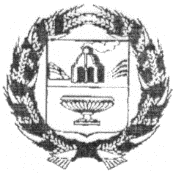 СОВЕТ ДЕПУТАТОВ НОВОМОНОШКИНСКОГО СЕЛЬСОВЕТА ЗАРИНСКОГО РАЙОНА АЛТАЙСКОГО КРАЯР Е Ш Е Н И Е31.08.2020                                                                                                                 № 20с. НовомоношкиноВ соответствии с п.25 ст.16 Федерального закона от 06.10.2003 № 131-ФЗ «Об общих принципах организации местного самоуправления в Российской Федерации», руководствуясь Уставом муниципального образования Новомоношкинский сельсовет Заринского района Алтайского края, Совет депутатов Новомоношкинского сельсовета Заринского района Алтайского краяРЕШИЛ:1.Внести изменения в решение Совета депутатов Новомоношкинского сельсовета Заринского района Алтайского края от 30.10.2017 № 30 ««Об утверждении проекта местных нормативов градостроительного проектирования муниципального образования Новомоношкинский сельсовет Заринского района Алтайского края» дополнив п. 5.1 части 2 «Автомобильные дороги местного значения» п.п. 5.1.92., а именно:«5.1.92. Велосипедные дорожки и полосы для велосипедистов следует предусматривать в соответствии с требованиями и рекомендациями, установленными Методическими рекомендациями о применении нормативов и норм при определении потребности субъектов Российской Федерации в объектах физической культуры и спорта, утвержденными приказом Министерства спорта Российской Федерации от 21.03.2018 № 244, ГОСТ 33150-2014, СП 42.13330.2016.»2. Обнародовать настоящее решение в установленном порядке.3. Контроль за исполнением данного решения оставляю за собой.Глава сельсовета                                                                                Л.П. КожевниковаО внесении изменений в решение Совета  депутатов Новомоношкинского сельсовета Заринского района Алтайского края  от 30.10.2017 № 30 «Об утверждении проекта местных нормативов градостроительного проектирования муниципального образования Новомоношкинский сельсовет Заринского района Алтайского края»